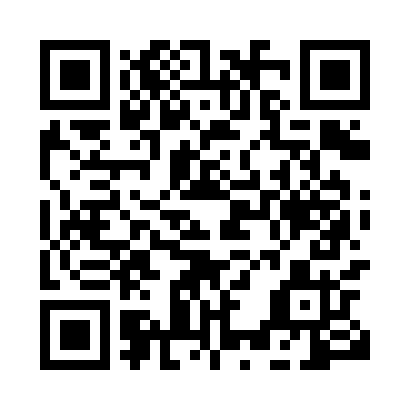 Prayer times for Bangou II, CameroonWed 1 May 2024 - Fri 31 May 2024High Latitude Method: NonePrayer Calculation Method: Muslim World LeagueAsar Calculation Method: ShafiPrayer times provided by https://www.salahtimes.comDateDayFajrSunriseDhuhrAsrMaghribIsha1Wed4:536:0512:153:336:247:322Thu4:536:0512:153:336:247:323Fri4:536:0512:153:336:247:324Sat4:526:0512:143:346:247:325Sun4:526:0512:143:346:247:336Mon4:526:0412:143:346:247:337Tue4:516:0412:143:356:247:338Wed4:516:0412:143:356:257:339Thu4:516:0412:143:356:257:3310Fri4:516:0412:143:356:257:3411Sat4:506:0312:143:366:257:3412Sun4:506:0312:143:366:257:3413Mon4:506:0312:143:366:257:3414Tue4:506:0312:143:376:257:3415Wed4:496:0312:143:376:257:3516Thu4:496:0312:143:376:257:3517Fri4:496:0312:143:376:267:3518Sat4:496:0312:143:386:267:3519Sun4:496:0312:143:386:267:3620Mon4:496:0312:143:386:267:3621Tue4:486:0312:143:396:267:3622Wed4:486:0312:143:396:267:3623Thu4:486:0312:153:396:267:3724Fri4:486:0312:153:396:277:3725Sat4:486:0312:153:406:277:3726Sun4:486:0312:153:406:277:3727Mon4:486:0312:153:406:277:3828Tue4:486:0312:153:416:277:3829Wed4:486:0312:153:416:287:3830Thu4:486:0312:153:416:287:3931Fri4:486:0312:163:416:287:39